                                                                                                                                                                                                                                                                                                                                                                                                                                                                                                                Protocolo Sanitario COVID-19 Licenciatura 202120 de diciembre de 2021.-Estimados alumnos, padres y apoderados:Debido a la situación de pandemia que estamos viviendo a nivel nacional y mundial, además de las restricciones impuestas por el Servicio de Salud para disminuir los contagios Covid.Esta generación se ha visto en general imposibilitada de realizar muchas de las actividades programadas para su último año escolar, pero desde la perspectiva de los estudiantes se torna especialmente importante la Ceremonia de Licenciatura. Esta ceremonia tiene un significado clave para dar término a su etapa educacional primaria, implica la finalización de los estudios en la escuela, la entrada al liceo. Esta ceremonia es una despedida al lugar que nos acogió como un segundo hogar durante 8 o 9  años, a los/as estudiantes que se transformaron en una segunda familia y a profesores, profesoras quienes guiaron su desarrollo personal y educativo. La Licenciatura es considerada una ceremonia significativa para los estudiantes, es un momento que quedará para siempre en su memoria.Dada la situación actual que se encuentra nuestra comuna de Osorno (fase 2), nuestro Establecimiento, Colegio Green Country School, ha tomado la decisión de realizar la Ceremonia de Licenciatura de los alumnos egresados del año 2021, pero considerando especialmente las medidas necesarias de Higiene y Sanitización.El presente Protocolo está sujeto a las condiciones sanitarias determinadas por las autoridades educativas y de salud, considerando el estado de contingencia presente al momento de la ceremonia en la comuna de Osorno.La presente ceremonia se realizará en el patio de nuestro Establecimiento teniendo en cuenta todas las recomendaciones que tienen que ver con los espacios, el aforo y las condiciones que dictan las autoridades de Salud y de Educación estando en fase 2.A continuación, se presenta el Protocolo y Plan de Acción para la Ceremonia de Licenciatura año 2021.Protocolo Sanitario COVID-19Licenciatura 2021Nuestro Establecimiento ha coordinado y gestionado las condiciones y acciones para la elaboración del siguiente Protocolo:El día de la Licenciatura  los asistentes e invitados a nuestro Establecimiento ingresaran por Manuel Bulnes 659 puerta de secretaría y la salida por portón de estacionamiento.La Ceremonia se realizará el día 22 diciembre  a las 10 hrs (8° Básico) y 12 hrs (Kinder), en horario diferido por curso, permitiendo un mayor control del aforo y las medidas de Higiene y Sanitización.El Establecimiento determinará e informará anticipadamente quienes serán los y las responsables que participarán en la Ceremonia de Licenciatura. Las personas encargadas deben velar por el buen cumplimiento del Protocolo.La organización y preparación del lugar donde se llevará a cabo la Ceremonia tomará en cuenta las medidas recomendadas para el distanciamiento físico de los participantes e invitados que tendrán una separación de a lo menos un metro y medio de distancia con sus pares.Se llevará a cabo una limpieza exhaustiva de Higiene y Sanitización del lugar donde se realizará dicha Ceremonia antes y después de esta.Se encuentra debidamente señalizado el suelo y la distancia considerada segura al momento de entrar al Establecimiento, como también la disposición y separación de las sillas tanto para los estudiantes, padres apoderados e invitados.Se encuentran habilitados y señalizados debidamente los puntos de desinfección e higiene.El número de invitados es limitado, solo dos por estudiante.Dirección creo un formulario google para entregar la nómina de alumnos confirmados con sus respectivos acompañantes, para el ingreso al Establecimiento.Se prohíbe el ingreso al Establecimiento de todo invitado que no use mascarilla.Los estudiantes e invitados deben usar de forma obligatoria y en todo momento su mascarilla y se recomendará el uso de implementos adicionales como protector facial, guantes desechables, uso de alcohol gel, entre otros. Este punto será un requisito para ingresar al Establecimiento, con el fin de no exponer a los invitados.Toda persona que ingrese al Establecimiento deberá desinfectar sus manos y zapatos. Es necesario evitar la aglomeración de personas en el lugar de entrada, por lo que se ingresará al Establecimiento en orden de llegada y respetando en todo momento la distancia mínima requerida.Los invitados deben respetar y tomar conciencia de las medidas impuestas; esto permitirá un mayor control de todas las normas y protocolos, con el fin de disminuir la posibilidad de contagio.El presente Protocolo será difundido mediante redes sociales (Fan Page y www.greencountry.cl, con dos días de anticipación al evento. Se detallarán todas las medidas dispuestas para estudiantes, invitados, docentes y personal del Establecimiento. De igual forma se dispondrá de copias físicas del Protocolo para ser retiradas en el Establecimiento, de ser necesario.Se establecerá un punto para fotografías donde sólo se permitirá un grupo reducido (estudiante e invitados/as), evitando en todo momento el contacto físico entre participantes y personal a cargo.Cada profesor jefe se hará responsable de la foto individual y grupal de su curso.Condiciones y acciones mínimas de medidas preventivas que cuenta nuestro EstablecimientoCONDICIONES NECESARIASToma de temperatura, desinfección de calzado y dispensador de alcohol gel en el ingreso por secretaria.Señaléticas educativas (uso de mascarilla, uso de alcohol gel, distanciamiento, etc.).Señalización de distanciamiento en pisos.Se encuentra disponible de papel higiénico, jabón en baños y bebederos de uso común. (teniendo un aforo de dos personas)Se realizarán acciones de limpieza y desinfección una vez concluida la Licenciatura de cada curso (recursos manipulables y cada dependencia que sea utilizada).Es importante reforzar las medidas de autocuidado: uso mascarilla constante, distanciamiento social (1, 50 mt. Distancia), el uso de alcohol gel y el lavado de manos frecuente.Notas importantes:Cabe señalar que cualquiera de los invitados a la Ceremonia de Licenciatura que haya tenido contacto con un caso confirmado de Covid-19, no podrá asistir al EstablecimientoPauta de Síntomas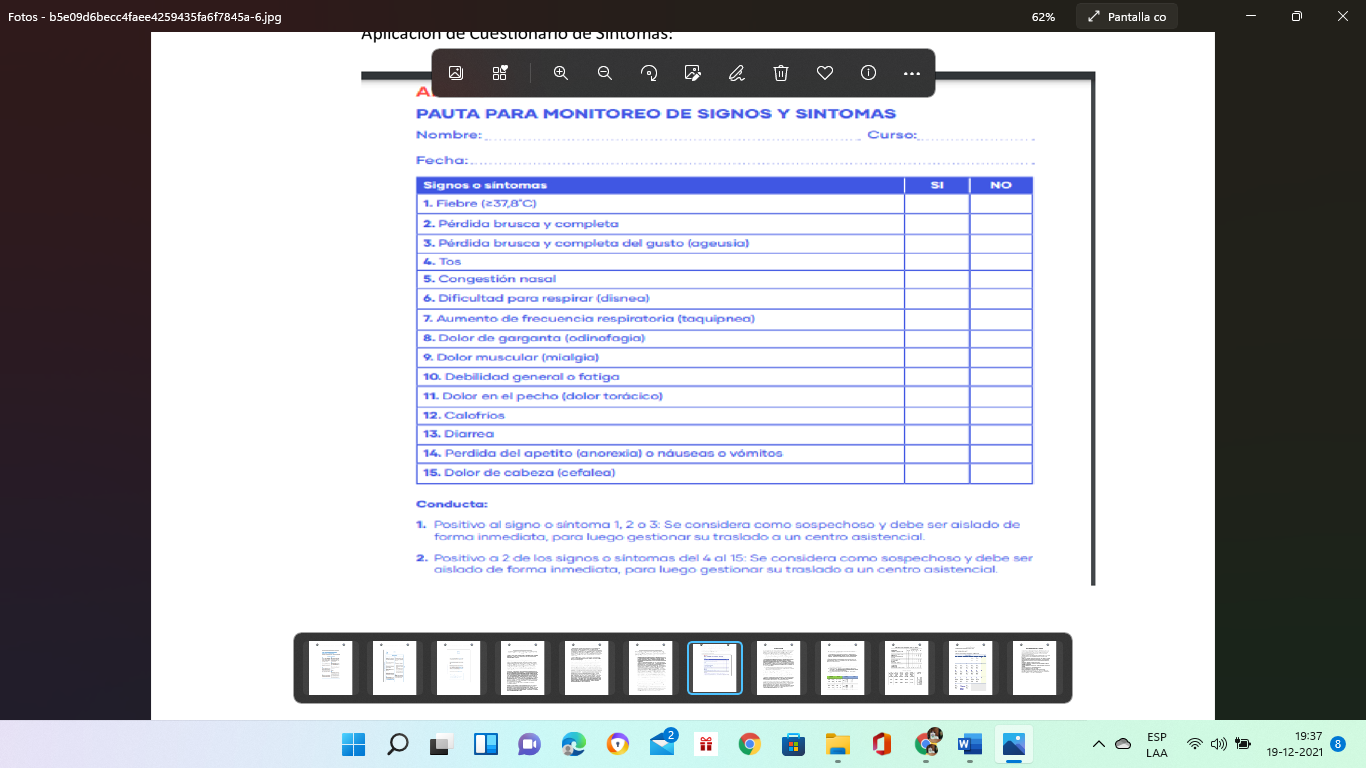 Ante la contingencia pandémica se recuerda que no se puede realizar ningún tipo de celebración que implique consumo de alimentos y otros, dentro del Establecimiento.COMITÉ COVID-19Osorno, 2021